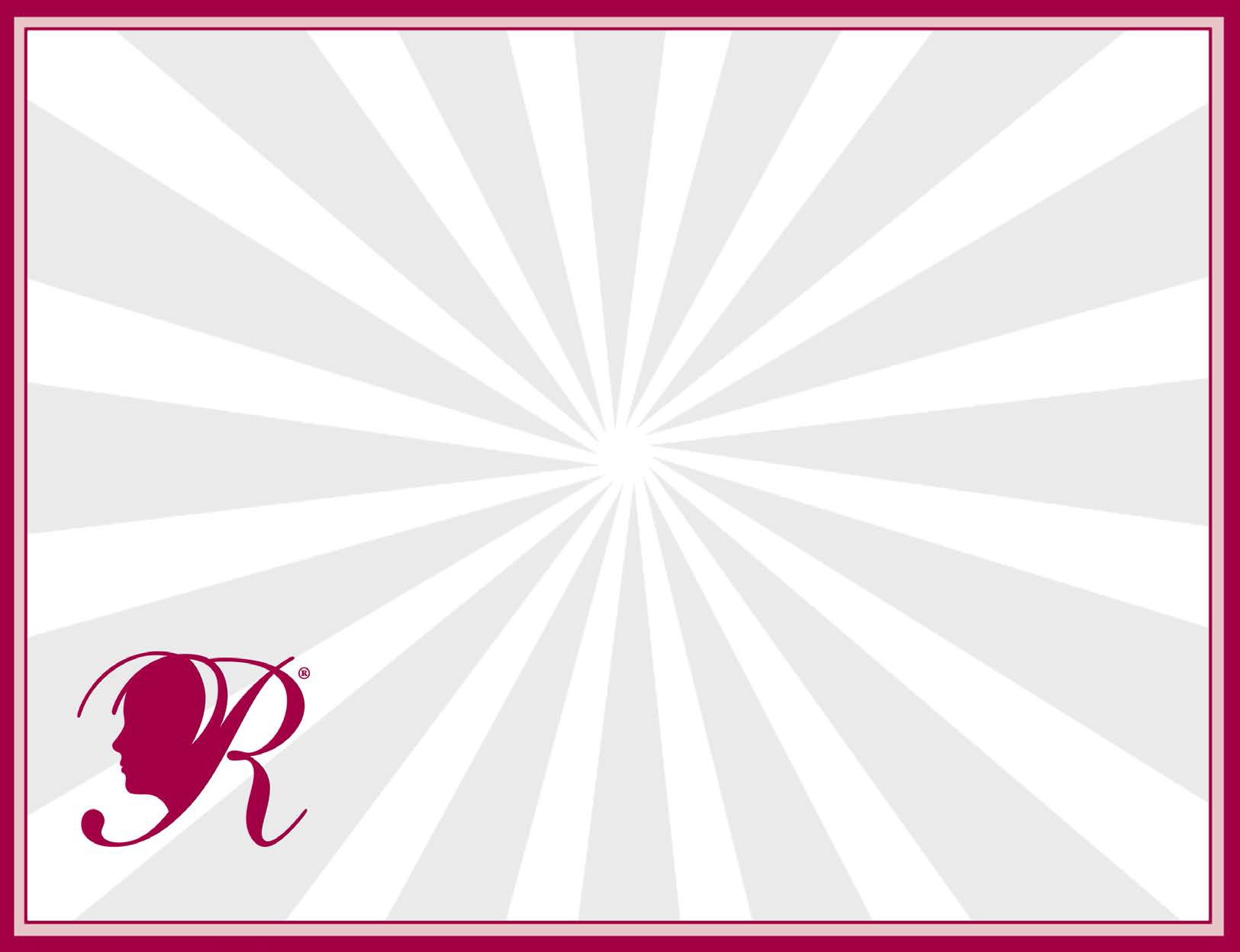 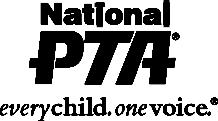 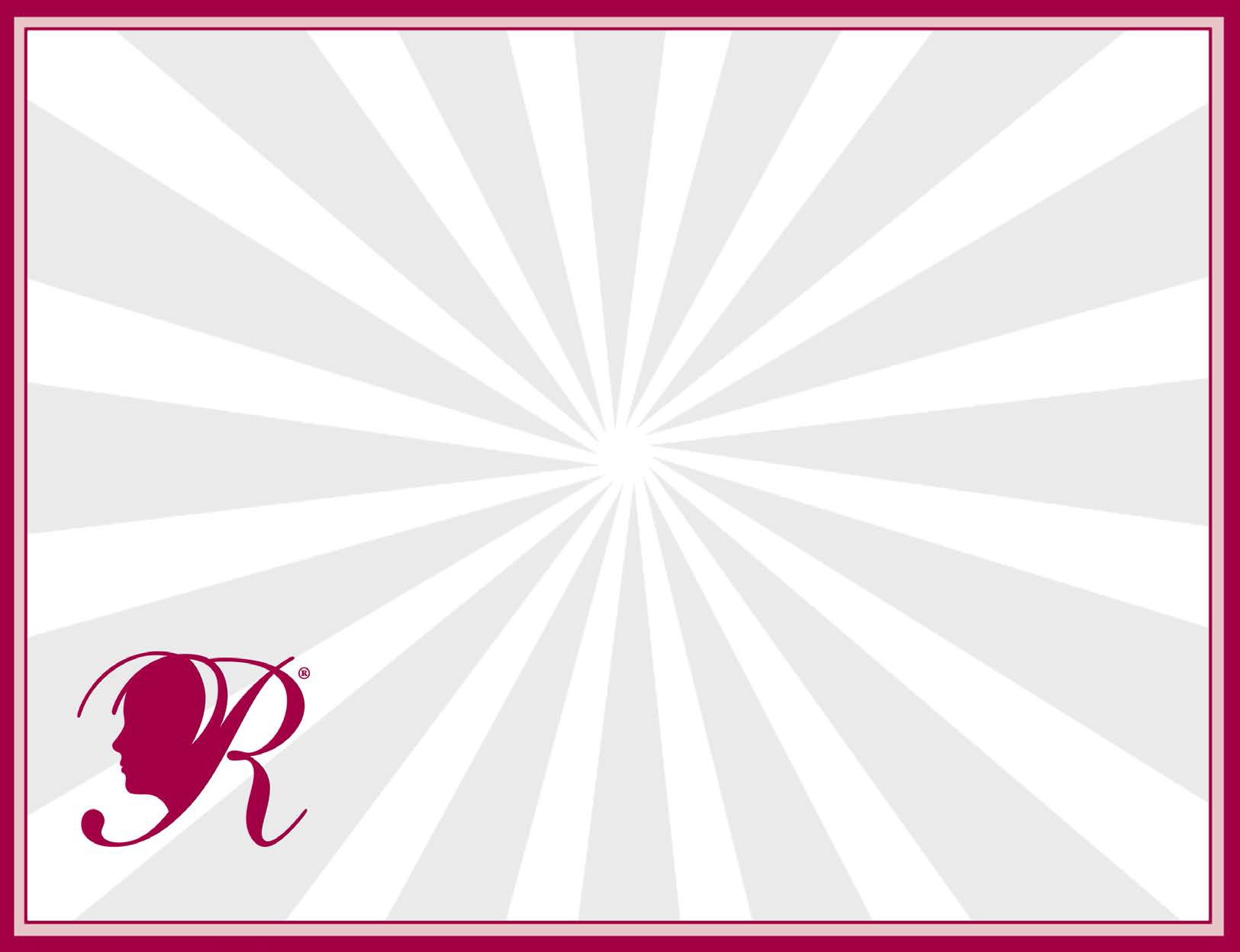 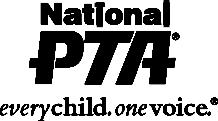 Insert Award TitlePresented toFor demonstration of achievement in <Insert Category> in the <Insert Division> for creative interpretation of the <Insert Program Years>  PTA Reflections® theme: <Insert Program Theme>  Awarded on <Insert Date>